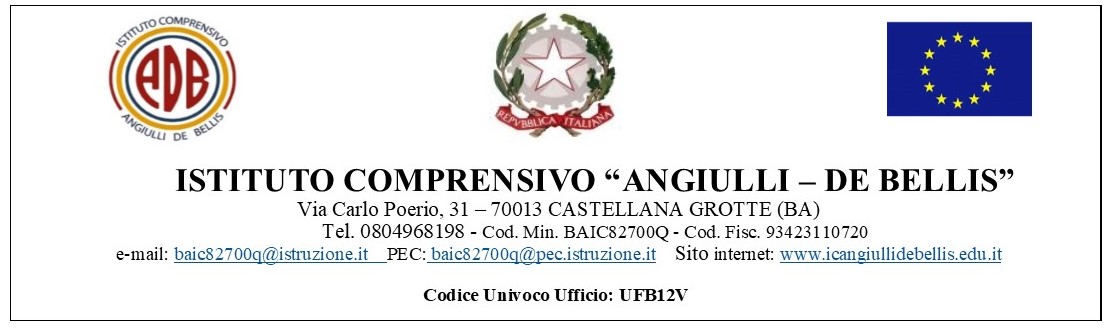 Prot. n° 0006201/I.1                                                                        Castellana Grotte, 18/09/2020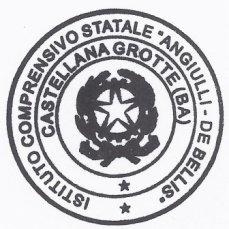 Alle FamiglieAl personale DocenteAl personale ATAAl Direttore SGA   Al sito www.icangiullidebellis.edu.itOggetto: Pubblicazione Scheda AutodichiarazioneSi comunica ai destinatari della presente che in data odierna è stata pubblicata la nuova scheda per l’autodichiarazione (Vedasi Allegato) da compilare e sottoscrivere per l’accesso a scuola come da Protocollo Anti-Contagio COVID-19, pubblicato sul sito www.icangiullidebellis.edu.it sezione “Riapriamo in sicurezza”La relativa Informativa sul trattamento dei dati personali è riportata sul retro dell’autocertificazione.La presente è notificata alle famiglie e al personale in indirizzo mediante pubblicazione sul sito della scuola.Il Dirigente ScolasticoDott. Gerardo MAGROAllegato:Scheda autodichiarazioneCome da protocollo di sicurezza anti-contagio, La invitiamo, a compilare e sottoscrivere la presente scheda che registra la sua presenza nei locali dell'Istituto.Nel caso in cui Lei non attesti quanto richiesto, non Le potrà essere consentito l’accesso ai locali dell'Istituto.Il/La sottoscritto/a (Nome) _________________________________ (Cognome)__________________________Data e luogo di nascita: ___________________________________Luogo di residenza:_______________________________________(solo per esterni) Recapito telefonico: _________________________Presenza in Istituto: dalle ore _______________alle ore____________DICHIARADi non presentare sintomatologia respiratoria o febbre superiore a 37,5°.Di non essere attualmente sottoposto alla misura della quarantena o dell’isolamento fiduciario con sorveglianza sanitaria ai sensi della normativa in vigore negli ultimi 14 giorni.Di non essere stato a contatto con persone confermate, per quanto di propria conoscenza, negli ultimi 14giorni.Di aver preso visione della “Protocollo anticontagio COVID-19” dell’istituzione scolastica. pubblicato sul sito www.icangiullidebellis.edu.itsezione “Riapriamo in sicurezza”Di aver preso visione della relativa Informativa sul trattamento dei dati personali riportata sul retro.La presente autodichiarazione viene rilasciata quale misura di prevenzione correlata con l’emergenza pandemica da SARS-CoV 2.Castellana Grotte, ________                                                   Firma____________________Ai sensi del Regolamento Ue n. 679/2016 (cd. GDPR), si forniscono di seguito le informazioni in merito al trattamento dei dati personali dei soggetti che, durante l’emergenza COVID-19, accedono ai locali e agli uffici dell’ISTITUTO COMPRENSIVO “ANGIULLI – DE BELLIS”. Titolare del trattamento ISTITUTO COMPRENSIVO “ANGIULLI – DE BELLIS”. Tipologia di dati personali trattati e di interessati Nei limiti delle finalità e delle modalità definite nella presente informativa, sono oggetto di trattamento: a) i dati attinenti all’attestazione di una temperatura corporea non superiore a 37,5; b) i dati attinenti alla non sottoposizione alle misure della quarantena o dell’isolamento fiduciario con sorveglianza sanitaria. I dati personali oggetto di trattamenti si riferiscono: a) al personale dell'Istituto. Rispetto a tali interessati, la presente informativa integra quella già fornita per il trattamento dei dati personali funzionale all’instaurazione e all’esecuzione del rapporto di lavoro; b) ai fornitori, trasportatori, appaltatori, visitatori e altri soggetti terzi autorizzati ad accedere ai locali e agli uffici dell'Istituto o ad altri luoghi comunque a quest’ultima riferibili. Finalità e base giuridica del trattamento I dati personali saranno trattati esclusivamente per finalità di prevenzione dal contagio da COVID-19, in esecuzione del Protocollo di sicurezza anti-contagio adottato ai sensi dell’art. 1, n. 7, lett. d) del DPCM 11 marzo 2020 e del Protocollo condiviso Governo/Parti sociali del 14 marzo 2020; del Protocollo Condiviso, All. 6 al DPCM 26/04/2020; del Protocollo di Intesa per garantire l'avvio dell'anno scolastico nel rispetto delle regole di sicurezza; MI Prot. 0000087 del 6/08/2020. La base giuridica del trattamento è, pertanto, da rinvenirsi nell’implementazione di tali Protocolli. Natura del conferimento dei dati personali Il conferimento dei dati è necessario per accedere ai locali e agli uffici dell'Istituto Comprensivo “Angiulli – De Bellis”o ad altri luoghi comunque a quest’ultima riferibili. Un eventuale rifiuto a conferirli impedisce di consentire l’ingresso. Modalità, ambito e durata del trattamento Il trattamento è effettuato dal personale dell'Istituto Comprensivo “Angiulli – De Bellis” che agisce sulla base di specifiche istruzioni fornite in ordine alle finalità e alle modalità del trattamento. I dati personali non saranno oggetto di diffusione, né di comunicazione a terzi, se non in ragione delle specifiche previsioni normative (es. in caso di richiesta da parte dell’Autorità sanitaria per la ricostruzione della filiera degli eventuali contatti stretti di un lavoratore risultato positivo al COVID-19). I dati saranno trattati per il tempo strettamente necessario a perseguire la citata finalità di prevenzione dal contagio da COVID-19 e conservati non oltre il termine dello stato d’emergenza sanitaria o a diversa disposizione ministeriale. Diritti degli interessati In qualsiasi momento, gli interessati hanno il diritto di accedere ai propri dati personali, di chiederne la rettifica, l’aggiornamento e la relativa cancellazione. È, altresì, possibile opporsi al trattamento e richiederne la limitazione. Queste richieste potranno essere rivolte direttamente dell'Istituto Comprensivo “Angiulli – De Bellis”, ai recapiti indicati in intestazione. Inoltre, nel caso in cui si ritenga che il trattamento sia stato svolto in violazione della normativa sulla protezione dei dati personali, è riconosciuto il diritto di presentare reclamo all’Autorità Garante per la protezione dei dati personali 